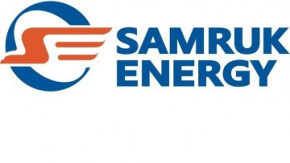 ЕСЕП ҚАЗАҚСТАННЫҢ ЭЛЕКТР ЭНЕРГИЯСЫ ЖӘНЕ КӨМІР НАРЫҒЫН ТАЛДАУ 2021 ЖЫЛҒЫ ҚАҢТАР-АҚПАН-АҚПАН«НАРЫҚТЫ ДАМЫТУ» ДЕПАРТАМЕНТІНаурыз, 2020 ж.I-БӨЛІМҚазақстан БЭЖ-інде электр энергиясын өндіру Жүйелік оператордың деректері бойынша, ҚР электр станциялары 2021 жылғы қаңтар-ақпан айларында 20393,8 млн. кВтсағ электр энергиясын өндірді, бұл 2020 жылғы осы кезеңге қарағанда 6,1%-ға жоғары. Электр энергиясын өндіру өсімі Қазақстан БЭЖ-інің бәрі аймағында байқалады.млн. кВтсағҚР облыстары бойынша электр энергиясын өндіру 2021 жылғы қаңтар-ақпан айларында 2020 жылғы ұқсас кезеңмен салыстырғанда Жамбыл және Қызылорда облысында электр энергиясын өндіру елеулі артты (өсімі 15% және одан жоғары). млн. кВтсағ		 «Самұрық-Энерго» АҚ энергия өндіруші ұйымдарының 2021 жылғы қаңтар-ақпан айларында электр энергиясын өндіру көлемі 6 799,2 млн. кВтсағ-т немесе 2020 жылғы ұқсас кезеңнің көрсеткіштерімен салыстырғанда -12,7%-ды құрады.млн. кВтсағҚазақстан БЭЖ-інде электр энергиясын тұтынуАймақтар мен облыстар бойынша электр энергиясын тұтынуЖүйелік оператордың деректері бойынша 2021 жылғы қаңтар-ақпан айларында 2020 жылының көрсеткіштерімен салыстырғанда электр энергиясын тұтыну динамикасында өсу байқалады. Осылайша, республиканың солтүстік аймағында 3%-ға, батыс аймағында оңтүстік аймағында 2%-ға, ал оңтүстік аймағында 1%-ға төмендеді.млн. кВтсағ2020 жылғы қаңтар-ақпан айларында өнеркәсіп жұмысының қорытындылары2021 жылғы қаңтар-ақпанда 2020 жылғы қаңтар-ақпанмен салыстырғанда өнеркәсіптік өндірістің индексі 98,1%-ды құрады. Өндіріс көлемінің өсуі республиканың 11 өңірінде тіркелді, төмендеуі Атырау, Батыс Қазақстан, Қарағанды, Қызылорда, Маңғыстау және Түркістан облыстарында байқалды.(ҚР ҰЭМ Статистика комитетінің жедел ақпараты)Нұр-сұлтан қаласында ӨӨИ 119,3% - ды құрады, негізінен тауарлық бетон, тазартылған алтын өндірісінің, теміржол локомотивтерін шығарудың өсуі есебінен.Алматы қаласында құрылыс құрама металл конструкциялары мен автобустар өндірісінің өсуі есебінен ӨӨИ 117,4% - ды құрады.Алматы облысында темекі өнімдерін шығарудың, электр аккумуляторлар өндірісінің ұлғаюы есебінен ӨӨИ 114,3% - ды құрады.Шымкент қаласында мұнай өңдеу өнімдері өндірісінің ұлғаюы есебінен ӨӨИ 112,1% - ды құрады.Солтүстік Қазақстан облысында азық-түлік өнімдері, сондай-ақ пластмассадан жасалған құбырлар, фитингтер өндірісінің өсуі есебінен ӨӨИ 109,7% - ды құрады.Ақмола облысында пестицидтер өндірісін ұлғайту, комбайндар мен тракторлар шығару есебінен ӨӨИ 109,7% - ды құрады.Шығыс Қазақстан облысында ӨӨИ құрамында алтыны бар кендер мен концентраттарды өндіруді ұлғайту, тазартылған алтын өндіру есебінен 109% - ды құрады.Қостанай облысында темір кені және мыс концентраттарын өндірудің, Доре қорытпасындағы алтын, жеңіл автомобильдер өндірісінің ұлғаюы есебінен ӨӨИ 107,2% - ды құрады.Ақтөбе облысында феррохром өндірісінің өсуі және тау-кен өнеркәсібінде қызмет көрсету есебінен ӨӨИ 105,9% - ды құрады.Жамбыл облысында фосфат шикізатын өндірудің, қант, ферросиликомарганец өндірісінің өсуі есебінен ӨӨИ 105,6% - ды құрады.Павлодар облысында бензин, дизель отыны, отындық мазут, пропилен полимерлері өндірісінің және қайталама металл шикізатын қайта өңдеудің өсуі есебінен ӨӨИ 101,6% - ды құрады.Қарағанды облысында ӨӨИ төмендеуі көмір, мыс және мырыш концентраттарын өндірудің, қара мыс өндірісінің (98,9%) қысқаруына байланысты болды.Түркістан облысында уран және торий кендерін өндірудің төмендеуі есебінен ӨӨИ 97% - ды құрады.Батыс Қазақстан ӨӨИ 94,7% - ды газ конденсатын өндіруді төмендету, болаттан құбырлар, профильдер өндіру есебінен құрады.Атырау (83,1%), Қызылорда (98,3%), Маңғыстау (93%) облыстарында ӨӨИ негізінен шикі мұнай өндіруді қысқарту есебінен төмендеді. (Дереккөз: www.stat.gov.kz)Қазақстанның ірі тұтынушыларының электрді тұтынуы2021 жылғы қаңтар-ақпан айларында 2020 қаңтар-ақпан айымен салыстырғанда электрді тұтынуы 0,5-ға төмендеді. млн. кВтсағКөмірҚазақстандағы энергетикалық көмірді өндіру ҚР ҰЭМ Бюросы жедел ақпараты бойынша, Қазақстанда 2021 жылғы қаңтар-ақпанда 18 761,2 млн. тонна тас көмір өндірілді, бұл 2020 жылғы ұқсас кезеңге қарағанда 1%-ға (18 649,7 мың. тонна) жоғары.мың. тонна «Самұрық-Энерго» АҚ-ның көмір өндіруі 2021 жылғы қаңтар-ақпан айларында «Богатырь Көмір» ЖШС 7 768 мың тонна көмірді өндірді, бұл 2020 жылғы сәйкес кезеңге қарағанда (8 032 мың тонна) 3,3%-ға төмен. «Самұрық-Энерго» АҚ-ның көмірді сатуы2021 жылғы қаңтар-ақпанда 7 618 мың тонна көмір сатылды, о.і.: - ҚР-ның ішкі нарығына 7 360 мың тонна, бұл 2020 жылғы сәйкес кезеңге қарағанда (6 377 мың тонна) 15,4%-ға көбірек;- экспортқа (РФ) – 259 мың тонна, бұл 2020 жылғы сәйкес кезеңге қарағанда (1 599  мың тонна) 83,8% ға аз.мың тонна2020 жылдың қаңтар-ақпан айларында көрсеткіштері мен 2020 жылы қаңтар-ақпан айна қарағанда, Қоғамда көмірдің сатылуының 4,5%-ға артығы байқалады. Жаңартылатын энергия көздері ЖЭК-ін пайдалану бойынша объектілердің (КЭС, ЖЭС, БГҚ және шагын СЭС) 2021 жылғы қаңтар-ақпан айы үшін электр энергиясын өндіру көлемі 492,7 млн. кВтсағ-ты немесе 2020 жылы көрсеткіштермен (368,1 млн. кВтсағ) салыстырғанда 133,8%-дық өсімді құрайды.млн. кВтсағ2021 жылы қантар-ақпан айларында ЖЭС және КЭС объектілерінің электр энергиясын өндіруі өскені байқалды. млн. кВтсағ«Самұрық-Энерго» АҚ ЖЭК объектілерінің 2021 жылы қаңтар-ақпан айларында электр энергиясын өндіру электр энергиясының ЖЭК объектілерінің өндіретін жалпы көлемінің 51,2 млн. кВтсағ немесе 10,4% -ды құрайды, бұл 2020 жылы кезеңімен салыстырғанда 0,9% ға төмендеді. (2020 жылы қаңтар-ақпан айы үшін Қоғам ЖЭК-тің өндірісі – 56,2 млн. кВтсағ, Қоғамның ЖЭК үлесі – 15,3%). млн. кВтсағ«ЭҚРҚО» АҚ электр энергиясының орталықтандырылған сауда-саттықтары( «ЭҚРҚО» АҚ ақпарат)	Орыс тіліндегі есепті қараңыз№Электр энергиясын экспорттау-импорттау Электр энергиясын өндіру-тұтынуды теңгерімдеу мақсатында 2021 жылғы қаңтар – ақпанда РФ – ға экспорт-230,49 млн.кВтс, РФ-дан импорт-249,92 млн. кВтс құрады."KEGOC" АҚ экскпорты – 223,11 млн.кВтсағ, есепті кезеңде РФ-нан 20618 млн. кВтсағ көлемінде электр энергиясының импорты.млн. кВтсағ	II-БӨЛІМЕуразия экономикалық кеңесінің Ортақ электрэнергетикалық нарығын қалыптастыру мәртебесіЕуразиялық экономикалық одақтың ортақ электр энергетикалық нарығын Армения, Белоруссия, Қазақстан, Қырғызстан және Ресейдің электр энергияларының ұлттық нарықтарын ықпалдастыру жолымен қалыптастыру жоспарланып отыр. ЕАЭО-ға мүше мемлекеттер алдымен осы елдердің ішкі тұтынушыларын электр энергиясымен қамтамасыз етуді басымдыққа ала  отырып, электр энергетикалық жүйелердің қатарлас жұмысы негізінде Одақтың ортақ электр энергетикалық нарығын кезең-кезеңмен қалыптастыруды жүргізуде.Бұл ретте электр энергиясын өндірушілер мен тұтынушылардың, сондай-ақ ЕАЭО БЭТ-тің өзге субъектілерінің де экономикалық мүдделерінің теңгерімі сақталатын болады.2019 жылғы 29 мамырда Еуразиялық экономикалық одақ туралы шартқа қол қою бес жылдығын мерекелеу шеңберінде Жоғары Кеңес 2014 жылғы 29 мамырдағы Еуразиялық экономикалық одақ туралы шартқа (Еуразиялық экономикалық одақтың ортақ электр энергетикалық нарығын қалыптастыру бөлігінде) өзгерістер енгізу туралы хаттама нысанында Одақтың ортақ электр энергетикалық нарығын қалыптастыру туралы халықаралық шартқа қол қойды.2019 жылғы 20 желтоқсанда Жоғары кеңес "Еуразиялық экономикалық одақтың ортақ электр энергетикалық нарығын қалыптастыруға бағытталған іс-шаралар жоспары туралы" № 31 шешім қабылдады, оның ішінде одақтың ортақ электр энергетикалық нарығының жұмыс істеу қағидаларын, сондай-ақ көрсетілген Хаттамада көзделген басқа да актілерді бекіту және күшіне ену мерзімдерін белгілейді.Қазіргі уақытта ЕАЭО-ға мүше мемлекеттер ЕАЭО ЭЫҰ-ның жұмыс істеу қағидаларын әзірлеу және келісу бойынша жұмыс жүргізуде.2021 жылы ЕЭК Алқасы жанындағы Электр энергетикасы жөніндегі Консультативтік комитеттің (бұдан әрі – Консультативтік комитет) бір отырысы өткізілді) (14 – ші отырыс, 2021 жылғы 21 қаңтар-ақпан) және ЕЭК Алқасы жанындағы Электр энергетикасы жөніндегі Консультативтік комитеттің ЕАЭО ОЭН-ін қалыптастыру жөніндегі кіші комитетінің (бұдан әрі-Кіші комитет) бір отырысы (14 қаңтар-ақпандағы 56-шы отырыс, 57-ші отырыс 5 ақпан, 58-ші отырыс 25-26 ақпан). Еуразиялық экономикалық одақтың ортақ электр энергетикалық нарығын қалыптастыру жұмыстары жалғасуда. ТМД Электр энергетикалық нарығын қалыптастыру мәртебесі 1992 жылдан бері Тәуелсіз Мемлекеттер Достастығы Электр энергетикалық Кеңесінің (бұдан әрі – ТМД ЭЭК) 55 отырысы өткізілді.ТМД ЭЭК шешімімен (21.10.2016ж. № 50 хаттама) ТМД-ға қатысушы мемлекеттердің ортақ электр энергетикалық нарығын қалыптастырудың жинақты жоспар-кестесі бекітілді.АймақӨндіріс түріҚаңтар-ақпанҚаңтар-ақпанΔ, %АймақӨндіріс түрі2020ж.2021ж.ҚазақстанБарлығы 19868,420393,82,6%ҚазақстанЖЭС16503,016856,52,1%ҚазақстанГТЭС1726,41842,06,7%ҚазақстанСЭС1395,51269,6-9,0%ҚазақстанЖелЭС156,8274,274,9%ҚазақстанКЭС86,4150,874,5%ҚазақстанБГҚ 0,30,7133,3%СолтүстікБарлығы15155,615646,23,2%СолтүстікЖЭС13514,313970,83,4%СолтүстікГТЭС591,8573,4-3,1%СолтүстікСЭС946,2904,4-4,4%СолтүстікЖелЭС75,6144,290,7%СолтүстікКЭС27,452,792,3%СолтүстікБГҚ 0,30,7133,3%ОңтүстікБарлығы2241,22305,62,9%ОңтүстікЖЭС1661,81713,83,1%ОңтүстікГТЭС35,353,952,7%ОңтүстікСЭС449,3365,2-18,7%ОңтүстікЖелЭС36,174,9107,5%ОңтүстікКЭС58,797,866,6%БатысБарлығы2471,62442,0-1,2%БатысЖЭС1326,91171,9-11,7%БатысГТЭС1099,31214,710,5%БатысЖелЭс45,155,122,2%БатысКЭС0,30,30,0%№ р/сОблысҚаңтар-ақпан-2020ж.Қаңтар-ақпан-2021ж.Δ, %1Ақмола 915,2    928,9   1,5%2Ақтөбе 737,2    711,8   -3,4%3Алматы 1 360,4    1 301,0   -4,4%4Атырау 1 096,2    1 152,2   5,1%5Шығыс Қазақстан 1 508,6    1 438,3   -4,7%6Жамбыл 473,3    546,9   15,6%7Батыс Қазақстан 419,6    425,1   1,3%8Қарағанды 2 890,6    2 785,4   -3,6%9Қостанай 219,1    221,4   1,0%10Қызылорда 101,7    120,5   18,5%11Маңғыстау 955,8    864,7   -9,5%12Павлодар 8 231,2    8 936,6   8,6%13Солтүстік Қазақстан 653,7    623,8   -4,6%14Түркістан 305,8    337,2   10,3%ҚР бойынша барлығы 19 868,420 393,82,6%№Атауы2020ж.2020ж.2021ж. 2021ж. Δ 2021/2020жж.Δ 2021/2020жж.№АтауыҚаңтар-ақпанҚР-дағы үлесі, %Қаңтар-ақпанҚР-дағы үлесі, % млн. кВтсағ%«Самұрық-Энерго» АҚ6 030,630,4%6 799,233,3%768,612,7%1 «АлЭС» АҚ1 155,35,8%1125,25,5%-30,1-2,6%2«Екібастұз ГРЭС-1» ЖШС3 975,620,0%4197,220,6%221,65,6%3«Екібастұз ГРЭС-2» АҚ637,63,2%1245,26,1%607,695,3%4«Шардара СЭС» АҚ109,30,6%125,60,6%16,314,9%5«Мойнақ ГЭС» АҚ118,20,6%72,30,4%-45,9-38,8%6«Samruk-Green Energy» ЖШС0,40,002%2,60,013%2,19539,6%7«Бірінші жел электр станциясы» ЖШС34,10,2%31,10,2%-3,0-8,8%№АтауыҚаңтар-ақпан 2020ж.Қаңтар-ақпан 2021ж. Δ, 
млн. кВтсағΔ, %IҚазақстан19 554,220 041,1486,92%1Солтүстік аймақ12 806,213 231,4425,23%2Батыс аймақ 2 484,22 443,6-40,6-2%3Оңтүстік аймақ4 263,74 366,1102,42%о.і. облыстар бойынша1Шығыс Қазақстан 1 720,51 698,7-21,8-1%2Қарағанды 3 327,83 430,1102,33%3Ақмола 1 836,11 971,5135,47%4Солтүстік Қазақстан317,934628,19%5Қостанай 874,2864,4-9,8-1%6Павлодар 3 582,93 717,1134,24%7Атырау 1 163,11 104,1-59,0-5%8Маңғыстау 925,3898,9-26,4-3%9Ақтөбе 1 146,91 203,556,65%10Батыс Қазақстан 395,9440,644,711%11Алматы 2 2102 260,950,92%12Түркістан 912,2931,819,62%13Жамбыл 796,6812,816,22%14Қызылорда 345360,515,54%№ р/сТұтынушыҚаңтар-ақпан 2020 ж.Қаңтар-ақпан 2021 ж.Δ, %1«Арселор Миттал Теміртау» АҚ652,7633,6 -3%2«Қазхром ТҰК» АФЗ АҚ (Ақсу)968,3906,2 -6%3«Kazakhmys Smelting» ЖШС197,4209,2 6%4«Қазмырыш» ЖШС477,1481,1 1%5«Соколов-Сарыбай ТББ» АҚ321,7284,0 -12%6«Қазақмыс Копрорациясы» ЖШС224,0219,1 -2%7«Қазхром ТҰК» АФЗ АҚ (Ақтөбе)516,9539,2 4%8«Сәтпаев атындағы канал» РМК19,731,2 59%9«Қазфосфат» ЖШС327,6272,6 -17%10«ЖЖФЗ» АҚ (Қазфосфат ЖШС құрылымына кіреді)277,4219,2 -21%11«Тараз Металлургия зауыты» ЖШС31,369,1 121%12«Өскемен титан-магний комбинаты» АҚ155,971,1 -54%13«Тенгизшевройл» ЖШС321,1310,0 -3%14«ПАЗ» АҚ (Павлодар алюминий зауыты)160,5155,8 -3%15«ҚЭЗ» АҚ (Қазақстан электролиз зауыты)626,5624,4 0%16«ТеміржолЭнерго» ЖШС243,2273,8 13%17«KEGOC» АҚ940,41 022,6 9%БарлығыБарлығы6 184,46 102,9-1,3%НаименованиеҚаңтар-ақпанҚаңтар-ақпанмлн. кВтсағΔ, %Наименование2020 год2021 годмлн. кВтсағΔ, %I«Самрук-Энерго» АҚ1399,981 468,368,44,9%1.«Богатырь-Комир» ЖШС33,3655,822,467,3%2.«АлатауЖарык Компаниясы» АҚ198,51199,40,90,5%3.«АлматыЭнергоСбыт» ЖШС1168,111 213,145,03,9%№ р/сОблысҚаңтар-ақпанҚаңтар-ақпанΔ, %№ р/сОблыс2020 жыл2021 жылΔ, %1Павлодар12006,711879,299%2Қарағанды5407,95309,298%3Шығыс Қазақстан1214,81528,1126%ҚР бойынша барлығы 18649,718761,2101%ОблысСату көлемі, мың тоннаСату көлемі, мың тоннаΔ, % ОблысҚаңтар-ақпан-2020ж.Қаңтар-ақпан-2021ж.Δ, % ҚР-ның ішкі нарығы 6 3777 360115,4%РФ-ға экспорт1 59925916,2%№Атауы 2020ж.2020ж.2021ж.2021ж.Ауытқу Ауытқу №Атауы Қаңтар-ақпанҚР-дағы үлесі, %Қаңтар-ақпанҚР-дағы үлесі, % млн. кВтсағ%ҚР-дағы барлық өндіріс 20393,8100%19868,3100,0%525,5102,6%IҚР-дағы барлық ЖЭК, о.і. аймақтар бойынша 492,72,4%368,11,9%124,6133,8%Солтүстік аймақ210,342,7%119,332,4%91,0176,3%Оңтүстік аймақ227,046,1%149,740,7%77,3151,6%Батыс аймақ55,40,0%99,126,9%-43,755,9%IIҚР-дағы барлық ЖЭК, о.і. түрлері бойынша492,72,4%368,11,9%124,6133,8%КЭС150,830,6%140,038,0%10,8107,7%ЖЭС274,255,7%156,842,6%117,4174,9%Шағын СЭС67,013,6%71,019,3%-4,094,4%Био Газ Қондырғылары0,70,1%0,30,1%0,4233,3%№Атауы2020ж.2020ж.2021ж.2021ж.Ауытқу 2021/2020жж.Ауытқу 2021/2020жж.№АтауыҚаңтар-ақпанҚР-дағы үлесі, %Қаңтар-ақпанҚР-дағы үлесі, % млн. кВтсағ%ҚР БЭЖ-інде э/э өндіру 20393,8100,0%19868,3100%525,5102,6%«Таза» электр энергиясын өндіру (ірі және шағын СЭС, ЖЭС және КЭС-терді ескере отырып) 1695,08,3%1263,86,4%431,2134,1%«Таза» электр энергиясын өндіру (шағын СЭС, ЖЭС және КЭС-терді ескере отырып) (ЖЭК туралы заңға сәйкес) 492,72,4%368,11,9%124,6133,8%№Атауы2021ж.2021ж.2020ж.2020ж.Ауытқу 2021/2020жж.Ауытқу 2021/2020жж.№АтауыҚаңтар-ақпанҚР-дағы үлесі, %Қаңтар-ақпанҚР-дағы үлесі, % млн. кВтсағ%1«Самұрық-Энерго» АҚ-ның «таза» электр энергиясын өндіруі (шағын СЭС, ЖЭС және КЭС-терді ескере отырып) о.і.:51,210,4%56,215,3%-5,00,9% «АлЭС» АҚ шағын СЭС-інің каскады18,53,8%21,75,9%-3,20,9% «Samruk-Green Energy» ЖШС1,60,3%0,40,1%1,24%«Samruk-Green Energy» ЖШС ЖЭС Шелек5МВт1,20,0%0,00,0%1,2%«Бірінші жел электр станциясы» ЖШС31,16,3%34,19,3%-3,00,9%АтауыҚаңтар-ақпан-2020ж.Қаңтар-ақпан-2021ж.Δ 2021/2020жж.Δ 2021/2020жж.АтауыҚаңтар-ақпан-2020ж.Қаңтар-ақпан-2021ж. млн. кВтсағ%Қазақстан экспорты-516,05-602,63-86,5717%Ресейге-169,74-230,49-60,7536%Орталық Азияның БЭЖ-іне-346,31-372,14-25,837%Қазақстан импорты201,82249,9248,1124%Ресейден199,17249,9250,7525%Орталық Азияның БЭЖ-інен2,650,00-2,65-100%Ауысым сальдосы «+» тапшылық, «-» артықшылық-314,23-352,70-38,4712%№ШараларОрындау мерзіміАғымдағы мәртебесі12016 жылғы 10 шілдеде бекітілген ЕЭК пен ТМД ЭЭК арасында ынтымақтастық жөніндегі іс-шаралар жоспарының ІІ-бөліміне сәйкес шараларды іске асыру 2016-2020жж.ЕЭК өкілдерінің ТМД ЭЭК-ның отырыстарына тұрақты қатысуы, ТМД ЭЭК АК өкілдерінің – ЕАЭК ОЭН-ді қалыптастыру жөніндегі отырыстарға қатысуы қамтамасыз етіледі. 2Электр энергиясының мемлекетаралық ауысымдарының келісілген мағыналарының ауытқуларын реттеу тәртібі жобасын әзірлеу  2016-2017жж.Электр энергиясының мемлекетаралық ауысымдарының келісілген мағыналарының ауытқуларын реттеу тәртібінің жобасын әзірлеу  туралы шешім ТМД ЭЭК 45-ші отырысында қабылданды. Тәртіп жобасы «ТМД елдерінің ортақ электр энергетикалық нарығын қалыптастыру» жұмыс тобының 29-ші отырысында 2016ж. 15 желтоқсан Мәскеу қаласында (РФ) қарастырылды. ТМД ЭЭК-тың 47-ші отырысының шешіміне сәйкес ТМД ЭЭК-ның 2016 жылға арналған Іс-шаралар жоспарына электр энергиясының мемлекет аралық ауысымдарының келісілген мағыналарынан ауытқулардың шамаларын белгілеу және электр энергиясының мемлекетаралық ауысымдарының келісілген мағыналарынан ауытқулардың шамасын реттеу туралы құжаттар жобаларын әзірлеу және бекіту енгізілді. Жұмыс жалғасуда.3Экспорт-импорт қызметіне қатысушылар арасында мемлекетаралық қималарды/ экспорт-импорт қималарын өткізу қабілеттігін үйлестіру тәртібінің жобасын әзірлеу2018-2020жж.ТМД ЭЭК-тың 50-ші отырысының шешімімен мемлекетаралық электр жеткізу желілерінде электр энергиясын есепке алудың өлшеуші кешендерін метрологиялық қамтамасыз ету жөніндегі әдістемелік ұсыныстар бекітілді.ТМД ЭЭК-тың 50-ші отырысының шешімімен ТМД-ның қатысушы мемлекеттерінің энергия жүйесінің өндірістік қызметінде электр шамаларының метрологиясы және электр энергиясын есепке алу саласында нормативтік техникалық құжаттардың қолданылуына мониторинг жүргізу кестесі бекітілді. 4ТМД қатысушы мемлекеттерінің энергия жүйелері арқылы электр энергиясын тасымалдауды/ жеткізуді/алып өтуді жүзеге асырумен байланысты шығындарды өтеу тәртібі жобасын әзірлеу 2018-2020жж.Тәуелсіз Мемлекеттер Достастығының электр энергетикалық саласын метрологиялық қамтамасыз ету жөніндегі жұмыс тобы әзірлеген мемлекетаралық электр энергетикалық ауысымдарын есепке алу жөніндегі деректермен алмасу үлгісінің біріздендірілен нысаны ТМД ЭЭК-тің 33-ші отырысының шешімімен бекітілді және электр энергиясының мемлекетаралық ауысымдарын есепке алуды ұйымдастырған және мемлекет аралық ауысымдар жөніндегі деректермен алмасқан кезде пайдалану үшін ТМД қатысушы мемлекеттерінің электр энергетикасын басқаратын органдарға ұсынылды. 5Электр энергетикасы саласында ұлттық заңнаманы үйлестіру, ТМД-ның ОЭН-ын қалыптастыру және қызмет етуі үшін қажетті ұлттық нормативтік құқықтық құжаттарды әзірлеу және қабылдау.  2020-2025жж.ТМД ЭЭК-тің 51-ші отырысының шешімімен Электр энергетика саласында техникалық реттеу мен стандарттаудың тұжырымдамалық тәсілдері бекітілді. Сондай-ақ, «Электр энергиясын реттеудің нормативтік-техникалық базасын жаңарту және үйлестіру» жұмыс тобы бойынша ереже бекітілді. ТМД ЭЭК-тің 51-ші отырысының шешімімен аталған Жұмыс тобының жұмыс жоспары бекітілді.